Nouns** These pages are your child’s study guide for the Unit Language Test. They will be tested on the following concepts and may see these examples on their test.Lesson 1: What are Nouns?What is a noun? ____________________________________________________________________________________________Concrete nouns are _________________________________________________________________________________________. Abstract nouns are _________________________________________________________________________________________.Concrete Nouns can be a person. Give three examples of nouns that are people. A) ________________________ B) ___________________________                            C )_________________________Activity I: Look at the group below. List the nouns that represent people.she               house          freedom            girl             student               river             class            books            grape           Mrs. Iricktry                  gift               farm                 silly            team                    anger          song            lizard            cereal            friendActivity II: Read each sentence below and identify the concrete noun(s) referring to a person.1.  Mrs. Wootton is the principal at West View Elementary School. _____________________________________________________2.  My teacher, Mrs. Irick, teaches in Room 205. ____________________________________________________________________3. Did you go to Myrtle Beach this summer with your family and friends? _________________________________________________4. Officer Buckle and Gloria taught students about how to be safe at school. ______________________________________________5. In Social Studies, our class will learn about the many different Native American groups that lived in South Carolina. ________________________________________________________________Concrete Nouns can be a place. 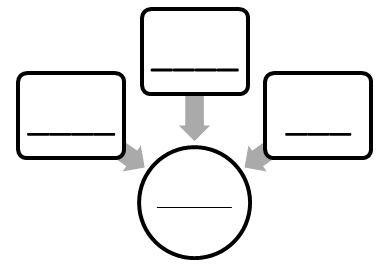 Activity I: Look at the group below. List the nouns that represent places.there              house          freedom            girl             student               river             classroom            books            grape      field     try                  gift               farm                 silly            team                    anger          store            lizard            cereal            beachActivity II: Read each sentence below and identify the noun(s) referring to a place.1.  Mrs. Wootton is the principal at West View Elementary School. _____________________________________________________2.  My teacher, Mrs. Irick, teaches in Room 205. ____________________________________________________________________3. Did you go to Myrtle Beach this summer with your family and friends? _________________________________________________4. Officer Buckle and Gloria taught students about how to be safe at school. ______________________________________________5. In Social Studies, our class will learn about the many different Native American groups that lived in South Carolina. ________________________________________________________________Concrete Nouns can be a thing. 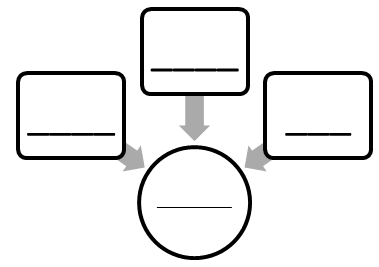 Activity I: Look at the group below. List the nouns that represent things.she               house          freedom            squirrel             student               river             class            books            grape           Mrs. Iricktry                  gift               farm                 silly                   team                    anger          song            lizard            cereal            friendActivity II: Read each sentence below and identify the noun(s) referring to a thing1.  My mom wanted to read at least four books before school started back. _______________________________________________2.  My dog loves to chase my pet cat. ____________________________________________________________________________3. Do you know your multiplication tables yet? _____________________________________________________________________4. My teacher went over the class and school rules today.  ___________________________________________________________5. Spartanburg is known for its peaches, textiles and logging industries.  ________________________________________________ Abstract Nouns can be an idea .Activity I: Look at the group below. List the nouns that represent ideas.she               house          freedom            squirrel             student               river             class            books            grape           pridetry                  jealousy       farm                 silly                   team                    anger          song            lizard            sorrow          friendActivity II: Read each sentence below and identify the abstract noun(s) referring to an idea.1.  My sadness was overwhelming after learning about how many people died during the Civil War. ___________________________2.  Our country gives us freedom to make our own choices.  __________________________________________________________3. Her jealousy was very noticeable.  ____________________________________________________________________________4. Her happiness was contagious! ______________________________________________________________________________5. The winning strategy was to get rid of the other team’s defense. _____________________________________________________*** Conclusion***  I learned that nouns are ___________________ or _________________________.Concrete means _____________________________________. Abstract means ____________________________________Nouns can be a 1. ______________, 2. ____________, 3. ____________ or an 4. _____________Lesson 2: Common and Proper NounsNouns can be common or proper. 	Activity I: Look at the group below. Sort common nouns in Group 1. Sort proper nouns in Group 2. If a proper noun, make it capitalized.Group 1:										Group 2:1. _________________									1. _________________2. _________________									2. _________________3. _________________									3. _________________4. _________________									4. _________________5. _________________									5. _________________6. _________________									6. _________________girl             	south carolina	       	store	        	 rice	     	dollar general	   	 state	          teacher               ms george	officer buckle      		matter		west view elementary	            oak streetActivity II: Read each sentence below and identify the common noun(s).1. My friend Sam wanted to go to Cleveland Park to play on the swing set. ________________________________________________2. The movie, How to Train Your Dragon, was fun to watch. ___________________________________________________________3. My house on located on a road named Murph. ___________________________________________________________________4. I love to visit the beach in Charleston and ride the fun rides at Universal Studios in the state of Florida. ___________________________________________________________________________________________________________5. Many soldiers fought in wars such as the Civil War and Revolutionary War. _____________________________________________Activity III: Read each sentence below and identify the plural noun(s).1. My friend Sam wanted to go to Cleveland Park to play on the swing set. ________________________________________________2. The movie, How to Train Your Dragon, was fun to watch. ___________________________________________________________3. My house on located on a road named Murph. ___________________________________________________________________4. I love to visit the beach in Charleston and ride the fun rides at Universal Studios in the state of Florida. ___________________________________________________________________________________________________________5. Many soldiers fought in wars such as the Civil War and Revolutionary War. _____________________________________________*** Conclusion***  I learned that nouns can be classified as ___________________________________ or ____________________________.Common nouns are different from proper nouns because _______________________________________________________________________________________________________________________________________________________________________________________________________________________.A clue to determine if it is a proper noun is by seeing if __________________________________________________________________________________________________________.Lesson 3: Singular and Plural Nouns: Nouns can be singular or plural. 	Plural Nouns have added endings called suffixes. To make a noun plural, you have to add the following ends –ies, -es, -s. Rule 1: Adding –es to nounsIn order to add –es to the end of a noun, the noun must have the following endings______________, _______________, _____________, ______________, _________________Rule 2: Adding –ies to nounsIn order to add –ies to the end of a noun, the nouns must have a consonant then a “y” as its ending. Mystery= -y+ ies= mysteries          valley = valleys               penny= -y+ies= penniesRule 3: Irregular plural nounsSome nouns you cannot add an –ies, -es or-s to the ending to make it plural. These nouns may change their spelling or have no changes at all. Changes of spelling: ____________________________ to ___________________________                                    ____________________________ to ___________________________                                    ____________________________ to ___________________________		     ____________________________ to ___________________________		     ____________________________ to ___________________________		     ____________________________ to ___________________________No changes to spelling: __________________________   ___________________________ _________________________                                          __________________________     ___________________________ ________________________Rule 4: Adding –s to nounsAny word that doesn’t follow Rule 1, 2 or 3, will have an “s” added to the ending. Parts of Speech andRelated TermsDefinitions and ExplanationsExamplesNoun—a word that names a person, place, thing, or ideaNoun—a word that names a person, place, thing, or ideaNoun—a word that names a person, place, thing, or ideaCommon NounNames a person, place, thing, or ideaIs not capitalizedstudent, building, car, happiness Proper NounNames a specific person, place, thing or ideaMust be capitalizedGeorge Washington, South Carolina Concrete NounNames a thing that can be seen, heard, touched, smelled, or tastedCan be common or propergrape, song, paper, pencil, dinner, MaryAbstract NounNames an idea, condition or feelingfreedom, optimism, jealousySingular NounRefers to  person, place, thing, or ideacat, dogPlural NounRefers to more than one person, place, thing or ideacats, dogsCollective NounNames a group or unit that functions as oneMay be singular or pluralclass, teamCount NounRefers to persons, places, things, or ideas that can be countedThere are hundreds of books in the library, but they contain immeasurable knowledge.Noncount NounRefers to things or ideas that cannot be counted or made pluralThere are hundreds of books in the library, but they contain immeasurable knowledge.Other examples—advice, anger, gasoline, plastic, satisfaction, poetry, newsCommon NounThey are NOT specific or certain names a person, place, thing, or idea.They are NOT capitalized.student, building, car, happiness Proper NounThey ARE specific or certain names a person, place, thing, or idea.They ARE capitalized.George Washington, South Carolina Singular NounSingular nouns refer to  person, place, thing, or idea.cat, dogPlural NounPlural Nouns refer to MORE than one person, place, thing or idea.cats, dogs